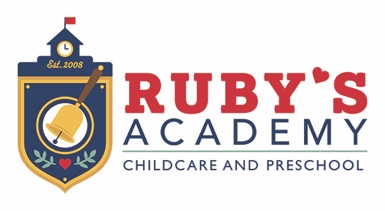 Employment ApplicationPLEASE PRINT AND COMPLETE ALL SECTIONSPLEASE PRINT AND COMPLETE ALL SECTIONSPLEASE PRINT AND COMPLETE ALL SECTIONSToday’s Date:Today’s Date:NameNameNameNameNameNameFull Name:	Last	LastFirstFirstM.I.M.I.Employment DesiredEmployment DesiredEmployment DesiredEmployment DesiredEmployment DesiredEmployment DesiredEmployment DesiredEmployment DesiredEmployment DesiredEmployment DesiredJob Applying for:Full timePart timeTemporarySalary Desired:$     Date Available:PersonalPersonalPersonalPersonalPersonalPersonalPersonalPersonalPersonalPersonalPersonalPersonalPersonalPersonalPersonalPersonalPersonalPersonalPersonalPersonalPersonalAddress:Address:	Street Address	Street Address	Street Address	Street Address	Street Address	Street Address	Street Address	Street Address	Street Address	Street Address	Street Address	Street Address	Street AddressApartment/Unit #Apartment/Unit #Apartment/Unit #Apartment/Unit #Apartment/Unit #Apartment/Unit #Apartment/Unit #Apartment/Unit #	City	City	City	City	City	City	City	City	City	City	City	City	CityStateStateStateStateZIP CodeZIP CodeZIP CodeZIP CodePhone:(     )      (     )      (     )      (     )      (     )      E-mail Address:E-mail Address:E-mail Address:E-mail Address:Are you a citizen of the United States?Are you a citizen of the United States?Are you a citizen of the United States?Are you a citizen of the United States?YESNONOIf no, are you authorized to work in the U.S.?If no, are you authorized to work in the U.S.?If no, are you authorized to work in the U.S.?If no, are you authorized to work in the U.S.?If no, are you authorized to work in the U.S.?If no, are you authorized to work in the U.S.?If no, are you authorized to work in the U.S.?If no, are you authorized to work in the U.S.?If no, are you authorized to work in the U.S.?If no, are you authorized to work in the U.S.?If no, are you authorized to work in the U.S.?If no, are you authorized to work in the U.S.?YESNOIf hired, can you furnish proof of eligibility?If hired, can you furnish proof of eligibility?If hired, can you furnish proof of eligibility?If hired, can you furnish proof of eligibility?YESNONOAre you 18 years or older?Are you 18 years or older?Are you 18 years or older?Are you 18 years or older?Are you 18 years or older?Are you 18 years or older?Are you 18 years or older?Are you 18 years or older?Are you 18 years or older?Are you 18 years or older?Are you 18 years or older?Are you 18 years or older?YESNOCan you perform the essential function of the position for which you are applying?Can you perform the essential function of the position for which you are applying?Can you perform the essential function of the position for which you are applying?Can you perform the essential function of the position for which you are applying?Can you perform the essential function of the position for which you are applying?Can you perform the essential function of the position for which you are applying?Can you perform the essential function of the position for which you are applying?Can you perform the essential function of the position for which you are applying?Can you perform the essential function of the position for which you are applying?Can you perform the essential function of the position for which you are applying?Can you perform the essential function of the position for which you are applying?Can you perform the essential function of the position for which you are applying?YESYESNOHave you ever worked or attended school under another name?Have you ever worked or attended school under another name?Have you ever worked or attended school under another name?Have you ever worked or attended school under another name?Have you ever worked or attended school under another name?Have you ever worked or attended school under another name?Have you ever worked or attended school under another name?Have you ever worked or attended school under another name?Have you ever worked or attended school under another name?Have you ever worked or attended school under another name?Have you ever worked or attended school under another name?Have you ever worked or attended school under another name?YESYESNOIf yes, give details.If yes, give details.If yes, give details.Have you ever worked for this organization?Have you ever worked for this organization?Have you ever worked for this organization?Have you ever worked for this organization?YESNONOIf yes, when?If yes, when?If yes, when?If yes, when?Have you ever applied here before?Have you ever applied here before?Have you ever applied here before?Have you ever applied here before?YESNONOIf yes, when?If yes, when?If yes, when?If yes, when?Are you presently employed?Are you presently employed?Are you presently employed?Are you presently employed?YESNONOIf yes, may we contact your current employer for a reference?If yes, may we contact your current employer for a reference?If yes, may we contact your current employer for a reference?If yes, may we contact your current employer for a reference?If yes, may we contact your current employer for a reference?If yes, may we contact your current employer for a reference?If yes, may we contact your current employer for a reference?If yes, may we contact your current employer for a reference?YESNONOHave you ever been fired or asked to resign from a job?Have you ever been fired or asked to resign from a job?Have you ever been fired or asked to resign from a job?Have you ever been fired or asked to resign from a job?Have you ever been fired or asked to resign from a job?Have you ever been fired or asked to resign from a job?Have you ever been fired or asked to resign from a job?Have you ever been fired or asked to resign from a job?YESNONOHave you ever been convicted of a felony violation?Have you ever been convicted of a felony violation?Have you ever been convicted of a felony violation?Have you ever been convicted of a felony violation?Have you ever been convicted of a felony violation?Have you ever been convicted of a felony violation?Have you ever been convicted of a felony violation?Have you ever been convicted of a felony violation?Have you ever been convicted of a felony violation?Have you ever been convicted of a felony violation?Have you ever been convicted of a felony violation?Have you ever been convicted of a felony violation?Have you ever been convicted of a felony violation?Have you ever been convicted of a felony violation?YESYESNONOIf yes, give details.If yes, give details.If yes, give details.If yes, give details.If yes, give details.If yes, give details.If yes, give details.If yes, give details.If yes, give details.If yes, give details.If yes, give details.If yes, give details.If yes, give details.If yes, give details.If yes, give details.If yes, give details.If yes, give details.If yes, give details.If yes, give details.If yes, give details.If yes, give details.EducationEducationEducationEducationEducationEducationEducationEducationEducationHigh School or GED:High School or GED:High School or GED:Address:Address:From:To:Did you graduate?YESNODegree:Vocational or Technical:Vocational or Technical:Vocational or Technical:Address:Address:From:To:Did you graduate?YESNODegree:College or University:College or University:College or University:Address:Address:From:To:Did you graduate?YESNODegree:Graduate School:Graduate School:Address:Address:From:To:Did you graduate?YESNODegree:Other:Address:Address:From:To:Did you graduate?YESNODegree:Do you have other skills or training that would be helpful for the job? If yes, please explain.Do you have other skills or training that would be helpful for the job? If yes, please explain.Do you have other skills or training that would be helpful for the job? If yes, please explain.Do you have other skills or training that would be helpful for the job? If yes, please explain.Do you have other skills or training that would be helpful for the job? If yes, please explain.Do you have other skills or training that would be helpful for the job? If yes, please explain.Do you have other skills or training that would be helpful for the job? If yes, please explain.Do you have other skills or training that would be helpful for the job? If yes, please explain.Do you have other skills or training that would be helpful for the job? If yes, please explain.Employment HistoryPlease list employers starting with the current or most recent.A job offer may be contingent on acceptable references from employers.Please explain gaps in employment.Name of Employer:Name of Employer:Name of Employer:Name of Employer:Name of Employer:Phone:Phone:Phone:(     )      (     )      Address:Address:Address:Street AddressStreet AddressStreet AddressStreet AddressStreet AddressStreet AddressStreet AddressStreet AddressStreet AddressStreet AddressStreet AddressStreet AddressApartment/Unit #Apartment/Unit #Apartment/Unit #Apartment/Unit #Apartment/Unit #CityCityCityCityCityCityCityCityCityCityCityCityStateStateStateZIP CodeZIP CodeSupervisor’s Name: Supervisor’s Name: Supervisor’s Name: Supervisor’s Name: Supervisor’s Name: Supervisor’s Name: Title:Title:Phone:Phone:(     )      (     )      (     )      (     )      (     )      (     )      (     )      Email:Email:Job Title:Job Title:Job Title:Ending Salary:Ending Salary:$     Responsibilities:Responsibilities:Responsibilities:Responsibilities:From:To:Reason for Leaving:Reason for Leaving:Reason for Leaving:Reason for Leaving:May we contact your previous supervisor for a reference?May we contact your previous supervisor for a reference?May we contact your previous supervisor for a reference?May we contact your previous supervisor for a reference?May we contact your previous supervisor for a reference?May we contact your previous supervisor for a reference?May we contact your previous supervisor for a reference?May we contact your previous supervisor for a reference?May we contact your previous supervisor for a reference?May we contact your previous supervisor for a reference?May we contact your previous supervisor for a reference?May we contact your previous supervisor for a reference?YESYESNONOName of Employer:Name of Employer:Name of Employer:Name of Employer:Name of Employer:Phone:Phone:Phone:(     )      (     )      Address:Address:Address:Street AddressStreet AddressStreet AddressStreet AddressStreet AddressStreet AddressStreet AddressStreet AddressStreet AddressStreet AddressStreet AddressStreet AddressApartment/Unit #Apartment/Unit #Apartment/Unit #Apartment/Unit #Apartment/Unit #CityCityCityCityCityCityCityCityCityCityCityCityStateStateStateZIP CodeZIP CodeSupervisor’s Name: Supervisor’s Name: Supervisor’s Name: Supervisor’s Name: Supervisor’s Name: Supervisor’s Name: Title:Title:Phone:Phone:(     )      (     )      (     )      (     )      (     )      (     )      (     )      Email:Email:Job Title:Job Title:Job Title:Ending Salary:Ending Salary:$     Responsibilities:Responsibilities:Responsibilities:Responsibilities:From:To:Reason for Leaving:Reason for Leaving:Reason for Leaving:Reason for Leaving:Reason for Leaving:May we contact your previous supervisor for a reference?May we contact your previous supervisor for a reference?May we contact your previous supervisor for a reference?May we contact your previous supervisor for a reference?May we contact your previous supervisor for a reference?May we contact your previous supervisor for a reference?May we contact your previous supervisor for a reference?May we contact your previous supervisor for a reference?May we contact your previous supervisor for a reference?May we contact your previous supervisor for a reference?May we contact your previous supervisor for a reference?May we contact your previous supervisor for a reference?YESYESNONOName of Employer:Name of Employer:Name of Employer:Name of Employer:Name of Employer:Phone:Phone:Phone:(     )      (     )      Address:Address:Address:Street AddressStreet AddressStreet AddressStreet AddressStreet AddressStreet AddressStreet AddressStreet AddressStreet AddressStreet AddressStreet AddressStreet AddressApartment/Unit #Apartment/Unit #Apartment/Unit #Apartment/Unit #Apartment/Unit #CityCityCityCityCityCityCityCityCityCityCityCityStateStateStateZIP CodeZIP CodeSupervisor’s Name: Supervisor’s Name: Supervisor’s Name: Supervisor’s Name: Supervisor’s Name: Supervisor’s Name: Title:Title:Phone:Phone:(     )      (     )      (     )      (     )      (     )      (     )      (     )      Email:Email:Job Title:Job Title:Job Title:Ending Salary:Ending Salary:$     Responsibilities:Responsibilities:Responsibilities:Responsibilities:From:To:Reason for Leaving:Reason for Leaving:Reason for Leaving:Reason for Leaving:Reason for Leaving:May we contact your previous supervisor for a reference?May we contact your previous supervisor for a reference?May we contact your previous supervisor for a reference?May we contact your previous supervisor for a reference?May we contact your previous supervisor for a reference?May we contact your previous supervisor for a reference?May we contact your previous supervisor for a reference?May we contact your previous supervisor for a reference?May we contact your previous supervisor for a reference?May we contact your previous supervisor for a reference?May we contact your previous supervisor for a reference?May we contact your previous supervisor for a reference?YESYESNONOVolunteer Activities and Professional MembershipsVolunteer Activities and Professional MembershipsVolunteer Activities and Professional MembershipsVolunteer Activities and Professional MembershipsVolunteer Activities and Professional MembershipsVolunteer Activities and Professional MembershipsOrganization Name:Organization Name:Title:Responsibilities:Years Active:Organization Name:Organization Name:Title:Responsibilities:Years Active:CertificationCertificationCertificationCertificationI hereby certify that all the information provided in this employment application is true and complete.  I understand that false information or the omission of information may disqualify my candidacy and may be grounds for termination.  I further understand that I am applying to a Drug Free Workplace and may be required to submit to testing for the presence of drugs as a condition for employment.  I hereby certify that all the information provided in this employment application is true and complete.  I understand that false information or the omission of information may disqualify my candidacy and may be grounds for termination.  I further understand that I am applying to a Drug Free Workplace and may be required to submit to testing for the presence of drugs as a condition for employment.  I hereby certify that all the information provided in this employment application is true and complete.  I understand that false information or the omission of information may disqualify my candidacy and may be grounds for termination.  I further understand that I am applying to a Drug Free Workplace and may be required to submit to testing for the presence of drugs as a condition for employment.  I hereby certify that all the information provided in this employment application is true and complete.  I understand that false information or the omission of information may disqualify my candidacy and may be grounds for termination.  I further understand that I am applying to a Drug Free Workplace and may be required to submit to testing for the presence of drugs as a condition for employment.  Signature:Date: